اللجنة المعنية بحقوق الإنسان		قرار اعتمدته اللجنة بموجب البروتوكول الاختياري، بشأن البلاغ رقم 2714/2016* ** البلاغ مقدم من:	أ. م.الشخص المدعى أنه ضحية:	صاحب البلاغ الدولة الطرف:	لاتفياتاريخ تقديم البلاغ:	8 كانون الثاني/يناير 2016 (تاريخ تقديم الرسالة الأولى)المسألة الموضوعية:	ضمانات المحاكمة العادلة	قررت اللجنة، في اجتماعها المعقود في 24 تموز/يوليه 2020، وقف النظر في البلاغ 2714/2016، لأنها فقدت الاتصال بصاحب البلاغ.الأمم المتحدةCCPR/C/129/D/2714/2016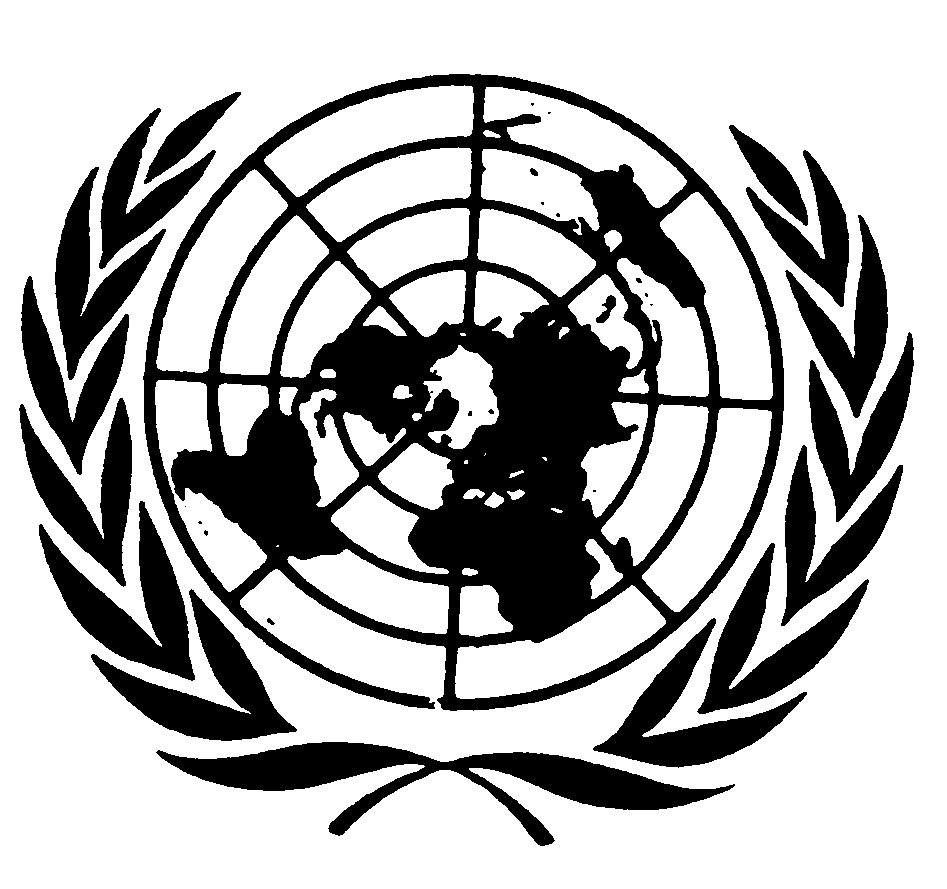 العهد الدولي الخاص بالحقوق المدنية والسياسيةDistr.: General16 November 2020ArabicOriginal: English